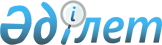 Об утверждении перечня местностей, служба в которых дает военнослужащим право на предоставление ежегодного основного отпуска, независимо от выслуги лет, продолжительностью 40 суток
					
			Утративший силу
			
			
		
					Постановление Правительства Республики Казахстан от 17 июля 2012 года № 942. Утратило силу постановлением Правительства Республики Казахстан от 30 апреля 2016 года № 260      Сноска. Утратило силу постановлением Правительства РК от 30.04.2016 № 260 (вводится в действие со дня его первого официального опубликования).      Примечание РЦПИ.

      В соответствии с Законом РК от 29.09.2014 г. № 239-V ЗРК по вопросам разграничения полномочий между уровнями государственного управления  см. приказ Министра обороны Республики Казахстан от 11 июня 2015 года № 333.      В соответствии со статьей 46 Закона Республики Казахстан от 16 февраля 2012 года «О воинской службе и статусе военнослужащих» Правительство Республики Казахстан ПОСТАНОВЛЯЕТ:



      1. Утвердить прилагаемый перечень местностей, служба в которых дает военнослужащим право на предоставление ежегодного основного отпуска, независимо от выслуги лет, продолжительностью 40 суток.



      2. Настоящее постановление вводится в действие со дня первого официального опубликования.      Премьер-Министр 

      Республики Казахстан                        К. МасимовУтвержден          

постановлением Правительства

Республики Казахстан    

от 17 июля 2012 года № 942  

Перечень

местностей, служба в которых дает военнослужащим право на

предоставление ежегодного основного отпуска, независимо

от выслуги лет, продолжительностью 40 суток*

      В Акмолинской области – в Аршалынском, Есильском, Жаксынском, Жаркаинском, Коргалжынском, Целиноградском районах, городе Степногорске, Селетинском сельском округе Ерейментауского района, в том числе для подразделений Внутренних войск Министерства внутренних дел Республики Казахстан – городе Атбасаре;



      в Актюбинской области – в Байганинском, Мугалжарском районах, в том числе для органов военной контрразведки, военной полиции и соединений, частей, подразделений Пограничной службы Комитета национальной безопасности Республики Казахстан – Айтекебийском, Каргалинском, Мартукском, Хобдинском, Хромтауском, Шалкарском районах;



      в Алматинской области – в Алакольском, Балхашском, Енбекшиказахском, Ескельдинском, Жамбылском, Илийском, Карасайском, Кербулакском, Коксуском, Панфиловском, Райымбекском, Саркандском, Талгарском, Уйгурском районах, городе Текели, в том числе для подразделений Внутренних войск Министерства внутренних дел Республики Казахстан – поселке Алатау Медеуского района города Алматы, для органов военной контрразведки, военной полиции и соединений, частей, подразделений Пограничной службы Комитета национальной безопасности Республики Казахстан – Аксуском районе;



      в Атырауской области – вся территория области;



      в Восточно-Казахстанской области – в Абайском, Аягозском, Бескарагайском, Жарминском, Зайсанском, Катон-Карагайском, Курчумском, Тарбагатайском, Урджарском районах, городах Семее, Курчатове, в том числе для подразделений Внутренних войск Министерства внутренних дел Республики Казахстан – Шемонаихинском районе, для органов военной контрразведки, военной полиции и соединений, частей, подразделений Пограничной службы Комитета национальной безопасности Республики Казахстан – Бородулихинском, Глубоковском, Зыряновском, Шемонаихинском районах, городе Риддере;



      в Жамбылской области – в Байзакском, Кордайском, Мойынкумском, Таласском, Шуском районах, городе Жанатасе Сарысуского района, в том числе для органов военной контрразведки, военной полиции и соединений, частей, подразделений Пограничной службы Комитета национальной безопасности Республики Казахстан – Жамбылском, Жуалынском, Меркенском, имени Турара Рыскулова районах;



      в Западно-Казахстанской области – в Бокейординском, Джангалинском районах, Тайпакском сельском округе Теректинского района, в том числе для органов военной контрразведки, военной полиции и соединений, частей, подразделений Пограничной службы Комитета национальной безопасности Республики Казахстан – Бурлинском, Жанибекском, Зеленовском, Казталовском, Таскалинском, Теректинском, Чингирлауском районах;



      в Карагандинской области – в Абайском, Актогайском, Жанааркинском, Каркаралинском, Нуринском, Улытауском, Шетском районах, городах Балхаше, Жезказгане, Каражале, Приозерске;



      в Костанайской области – в городе Аркалыке, в том числе для подразделений Внутренних войск Министерства внутренних дел Республики Казахстан – Аулиекольском, Житикаринском районах, для органов военной контрразведки, военной полиции и соединений, частей, подразделений Пограничной службы Комитета национальной безопасности Республики Казахстан – Денисовском, Мендыкаринском, Тарановском, Узункольском, Федоровском районах;



      в Кызылординской области – вся территория области;



      в Мангистауской области – вся территория области;



      в Павлодарской области – в Лебяженском, Майском районах, в том числе для органов военной контрразведки, военной полиции и соединений, частей, подразделений Пограничной службы Комитета национальной безопасности Республики Казахстан – Железинском, Иртышском, Качирском, Успенском, Щербактинском районах;



      в Северо-Казахстанской области – в Айыртауском районе, в том числе для подразделений Внутренних войск Министерства внутренних дел Республики Казахстан – Есильском районе, для органов военной контрразведки, военной полиции и соединений, частей, подразделений Пограничной службы Комитета национальной безопасности Республики Казахстан – Акжарском, Жамбылском, Кызылжарском, имени Магжана Жумабаева, Мамлютском, Уалихановском районах;



      в Южно-Казахстанской области – в Сарыагашском, Сузакском районах, городе Туркестане, в том числе для органов военной контрразведки, военной полиции и соединений, частей, подразделений Пограничной службы Комитета национальной безопасности Республики Казахстан – Казыгуртском, Мактааральском, Отырарском, Толебийском, Шардаринском районах.

     _________________________



      * для военнослужащих, проходящих службу в органах национальной безопасности Республики Казахстан, продолжительность ежегодного отпуска исчисляется с учетом особенностей, предусмотренных Законом Республики Казахстан от 13 февраля 2012 года «О специальных государственных органах Республики Казахстан».
					© 2012. РГП на ПХВ «Институт законодательства и правовой информации Республики Казахстан» Министерства юстиции Республики Казахстан
				